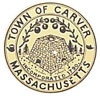 Agricultural CommissionApril 23, 2018Meeting Room 4 7:00 pmCall to OrderReview MinutesFarmers MarketEducationOld BusinessGrant statusNew BusinessAdjourn